ANEXO Nº1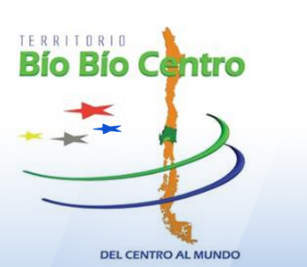 LICITACION “ARRIENDO MAQUINARIA PESADA”IDENTIFICACION DE OFERENTEIDENTIFICACIÓN DE PERSONA NATURAL.IDENTIFICACIÓN DE LA PERSONA JURIDICA2.- CALIDAD Y PRECIO3.  PLAZO DE ENTREGATIEMPO DE ENTREGA DEL SERVICIO: __________________________________________4. OBSERVACION DE OFERENTE (opcional):___________________________________________________________________________________________________________________                         ____________________FIRMA OFERENTEFecha: _____________________Nombres:Apellidos:R.U.T.:Domicilio comercial (Calle/Ciudad/País):Teléfono:Correo Electrónico:Nombre Razón Social::R.U.T.:Domicilio comercial(Calle/Ciudad/País):Teléfono (s):Nombre representante Legal:Rut Representante Legal:Cargo:Teléfono representante Legal:Correo Electrónico:MAQUINARIADescripción Maquinaria (marca/tipo)  y añoValor Hora maquinaria (Sin IVA)MOTONIVELADORARETROEXCAVADORACAMION TOLVA 12 M3CAMION PLUMA CON CANASTILLOCAMION GRUA CON PLUMA